Publicado en  el 04/03/2015 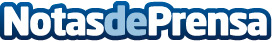 ITP In Service Support y SAS firman un contrato a largo plazo para el mantenimiento de motoresDatos de contacto:Nota de prensa publicada en: https://www.notasdeprensa.es/itp-in-service-support-y-sas-firman-un_1 Categorias: Industria Automotriz http://www.notasdeprensa.es